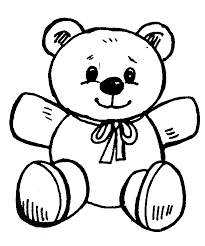                                                                                                                            December 1, 2023Teaching children of God the skills needed for a lifetime of learning, worshipping and caring that the world sees Jesus in them.Dear Parents,In Jesus time this week, we learned of the story of Zachariah and Elizabeth.  In our story, Zachariah was in the temple.  See if your child can tell you what he was doing there.  Then something surprising happened.  Who appeared to Zachariah?   An angel came to tell Zachariah some news.  I hope that your child can tell you the news.  What was Zachariah’s reaction?   What happened because Zachariah didn’t believe the angel?   The angel told Zachariah that his wife, Elizabeth, who was already quite old, was going to have a baby.  The baby would be a boy, and that boy would be the one to get the people ready for the coming of a Savior.  This Savior is JESUS.  Our new letter is “Ll”.  The good news is this letter is easy to write, AND easy to recognize the sound, by a curling tongue.  We added 3 new words—look, have and love.  We learned about the “e” at the end of the word usually being silent.  We were able to “see” it with the word “have” and “love”.  We also worked on some rhyming words with the word “look”.  It’s a fun word to rhyme with (look, book, cook, nook, hook, etc.  That also gave many of us exposure to need words for us to read.  We’ve also done several oral activities, where we try using a site word in an original sentence.  Some of us are very good.  There is another sheet of written sentences where we wrote, and I’m suggesting practicing reading them at home.   Happy Sacks for the letter “M” will come home with Rylee, Ryland, Kennedy, and Kaliyah. The letter “M” should be a fun one for you to come up with something special for us to see. We have been in kindergarten for 60 days now.  6’s are called 60.  Our current math unit is on One to One Matching.  This is easy for most of us, but it is a stepping stone to other skills coming up.   Miss Betty from Prevent Ed was back this week teaching us a lesson on SHARING IS CARING.  You should see a paper in the folder from this lesson.  We can share, smiles, kindness, as well as material things.  There is a STABLE PAGE in today’s folder.  It is due TUESDAY.  Thanks to Savannah and family for licorice as a treat from her happy sack.  Licorice begins with “l”.Books Read to Me brings good news is that Kaliyah has 50 books read, Jayden has earned his certificate for 100 books read, and Althea for 150 books read.  Keep Reading those books.  Way to go!!!! Great news to share!!Jackson is our newest Kindergarten Kid.  He’s featured on the web page.  He is a little guy with a big personality.  He is always coming up with something funny to share.  We appreciate him for his vocabulary.  He uses some great words.Next week, I’ll send home the letter “M” on Tuesday—like always.  It will be our last letter paper of this year (as in 2023).  It will be due the 13th.  That gives you some extra time with the Christmas activities.  Also, with the program being the 14, I don’t want to have that hanging over your heads.  We’ll also be having some extra practices, so we won’t have as much class time either.  Next Friday, December 8, we’ll have some “comfort dogs” visit, and hear how they are sometimes used.    We’re still working to collect for Butterfly Haven.  We have now collected $612.44.  Your faithful weekly envelopes are most appreciated.  We’re striving for $1000. We have two more chapel services before Christmas break.  We should be getting close to our goal by Christmas Vacation.   Thanks for your help and generosity.   We seem to have many children leaving early here lately.  Just a reminder, except for some recesses and lunch, we work from 8:30-3:00 daily.  Your child misses out when they have to leave.  Please only do so in an emergency. Your child was tested to see if he or she knows their address.  A certificate was in today’s folder if they were able to say it to me.  If not, there was a note indicating that I will retest.We added another thank you prayer that we use after meal time—you may want to use it at your meals also.  Oh give thanks unto the Lord, or He is good, His mercy endures forever.  Amen   Enjoy your weekend, as you continue to get ready for the coming of Jesus.